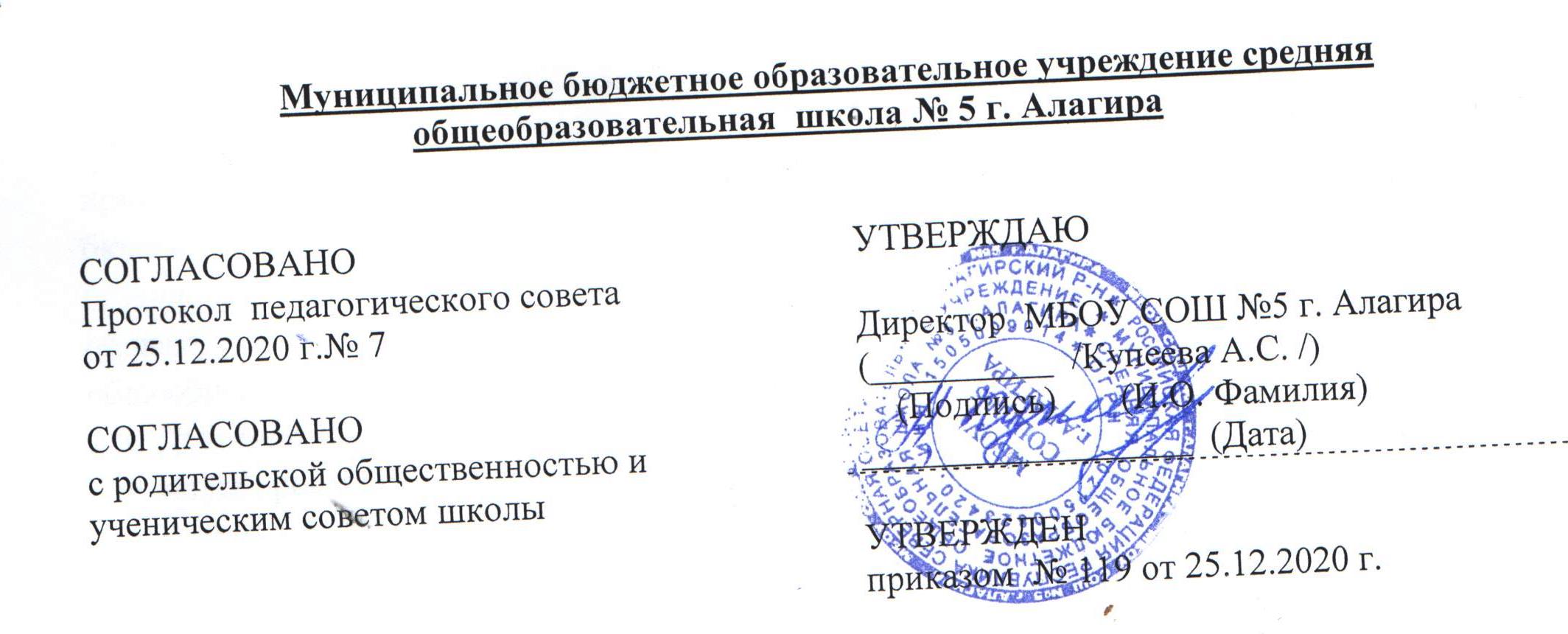 ПОЛОЖЕНИЕо порядке и основании перевода, отчисления и восстановления обучающихся МБОУ СОШ №5 г. АлагираОбщие положения1.1. Настоящее Положение определяет порядок и основание перевода, отчисления и восстановления обучающихся Муниципального бюджетного общеобразовательного учреждения  средней  общеобразовательной школы №5 г. Алагира  (далее - Школа). 1.2. Настоящее Положение разработано в целях соблюдения конституционных прав граждан Российской Федерации на образование,  исходя из принципов общедоступности и бесплатности общего образования, реализации государственной политики в области образования, защиты интересов ребенка и удовлетворения потребностей семьи в выборе образовательного учреждения.1.3 Перевод, отчисление и восстановление обучающихся Школы осуществляется в соответствии Конституцией Российской Федерации, Конвенцией ООН о правах ребёнка, Гражданским кодексом Российской Федерации, Семейным кодексом Российской Федерации, Федеральным законом от 29.12.2012 №273-ФЗ «Об образовании в Российской Федерации», Федеральным законом от 27.07.2006 №152-ФЗ «О персональных данных», Федеральным законом от 25.07.2002 №115-ФЗ «О правовом положении иностранных граждан в Российской Федерации», 2. Порядок и основания перевода2.1 Обучающиеся,  освоившие в полном объёме образовательную программу учебного года, переводятся в следующий класс. Решение о переводе принимается педагогическим советом образовательного учреждения и оформляется приказом директора.2.2 В следующий класс условно переводятся обучающиеся, имеющие академическую задолженность по одному предмету. Ответственность за ликвидацию обучающимися академической задолженности  в течение следующего учебного года возлагается на их родителей (законных представителей). Обучающиеся обязаны ликвидировать академическую задолженность в течение следующего учебного года. Образовательное учреждение обязано обеспечить контроль  своевременности её ликвидации. В личное дело обучающегося вносится запись «условно переведён». Аттестация обучающегося, условно переведённого в следующий класс, по соответствующему учебному предмету проводится по мере готовности обучающегося в течение учебного года. Форма аттестации определяется аттестационной комиссией в количестве  не менее двух учителей соответствующего профиля. При положительном результате аттестации  педагогический совет принимает решение о переводе обучающегося в класс, в который он был переведён условно, с соответствующей записью в личном деле обучающегося.  При отрицательном результате аттестации  руководитель учреждения вправе по ходатайству родителей (законных представителей)  обучающегося назначить повторную аттестацию. В случае если обучающийся, условно переведённый в следующий класс, не ликвидирует в течение учебного года академическую задолженность по предмету, он не может быть переведён в следующий класс. 2.3 Обучающиеся, не освоившие программу учебного года и имеющие академическую задолженность по двум и более предметам, по усмотрению их родителей (законных представителей),  оставляются на повторное обучение или продолжают обучение  в иных формах обучения, а также по решению психолого-медико-педагогической комиссии переводятся на другие общеобразовательные программы (программа компенсирующего обучения 7 вида и специальная (коррекционная) программа 8 вида).2.4 Обучающиеся, не освоившие программу предыдущего уровня, не допускаются  к обучению на следующей ступени общего образования.2.5 Обучающиеся могут быть переведены в другие образовательные учреждения в следующих случаях:по инициативе родителей (законных представителей) в связи с переменой места жительства или переходом в другое образовательное учреждение, реализующее другие виды образовательных программ;в специальное (коррекционное) учреждение или класс корректирующего характера по  решению психолого-медико-педагогической комиссии при согласии родителей (законных представителей);по решению суда в специальные учреждения для детей с девиантным поведением.2.6  Обучающийся может быть переведен в другое образовательное учреждение в течение учебного года при наличии в соответствующем классе вакантных мест согласно установленному для данного учреждения норматива. 2.7 Перевод обучающегося из одного общеобразовательного учреждения в другое или из одного класса в другой осуществляется только с письменного согласия родителей (законных представителей) обучающегося. 2.8 Перевод обучающегося из одного общеобразовательного учреждения в другое может осуществляться в течение всего учебного года при наличии в соответствующем классе свободных мест. 2.9 Перевод обучающегося на основании решения суда производится в порядке, установленном законодательством. 2.10 При переводе обучающегося из учреждения его родителям (законным представителям) выдаются документы: личное дело, табель успеваемости, медицинская карта. Школа выдает документы по личному заявлению родителей (законных представителей). 2.11 При переводе обучающегося в учреждение прием его осуществляется с предоставлением документов: заявления от родителей (законных представителей), личного дела ученика, медицинской карты, документа, подтверждающего образование за предыдущий период обучения; ведомости текущих отметок при предъявлении паспорта одного из родителей (законных представителей). 2.12 Перевод обучающегося оформляется приказом директора учреждения. 3. Порядок и основания отчисления обучающихся3.1. Образовательные  отношения прекращаются в связи с отчислением обучающегося из учреждения:  в связи с получением образования (завершением обучения);  досрочно по основаниям, установленным п. 3.2. настоящего Положения. 3.2. Образовательные отношения могут быть прекращены досрочно в случаях: 1) по инициативе обучающегося и (или) родителей (законных представителей) несовершеннолетнего обучающегося, в том числе в случае перевода обучающегося для продолжения освоения образовательной программы в другую организацию, осуществляющую образовательную деятельность; 2) по инициативе Школы в случае применения к обучающемуся, достигшему возраста пятнадцати лет, отчисления как меры дисциплинарного взыскания; 3) по обстоятельствам, не зависящим от сторон образовательных отношений, в том числе в случае ликвидации учреждения. 3.3. Основанием для прекращения образовательных отношений является приказ директора  Школы об отчислении обучающегося из школы. Права и обязанности обучающегося, предусмотренные законодательством об образовании и локальными нормативными актами Школы прекращаются с даты  его отчисления из школы. 3.4. При досрочном прекращении образовательных отношений Школа в трехдневный срок после издания приказа  директора об отчислении обучающегося выдает лицу, отчисленному из школы, справку в соответствии с частью 12 ст.60 Федерального закона от 29.12.2012 №273-ФЗ «Об образовании в Российской Федерации». 4. Восстановление  обучающихся4.1. Восстановление  обучающегося в Школу, если он досрочно прекратил образовательные отношения по своей инициативе и (или) инициативе родителей (законных представителей), проводится в соответствии с Правилами приема обучающихся в школу. 4.2. Лица, отчисленные ранее из Школы, не завершившие образование по основной образовательной программе, имеют право на восстановление в число обучающихся образовательного учреждения независимо от продолжительности перерыва в учебе, причины отчисления. 4.3. Право на восстановление в учреждение имеют лица, не достигшие возраста восемнадцати лет. 4.4. Восстановление лиц в число обучающихся Школы осуществляется только на свободные места. 4.5. Восстановление обучающегося производится на основании личного заявления родителей (законных представителей) на имя директора Школы. 4.6. Решение о восстановлении обучающегося принимает директор Школы, что оформляется соответствующим приказом. 4.7. При восстановлении в Школу заместитель директора по учебно-воспитательной работе устанавливает порядок и сроки ликвидации академической задолженности (при наличии таковой). 4.8. Обучающимся, восстановленным в Школу и успешно прошедшим государственную итоговую аттестацию, выдается государственный документ об образовании установленного образца.